სამართლისა და საერთაშორისო ურთიერთობების ფაკულტეტისამართლის კლინიკა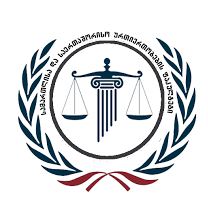 სასწავლო კურსიოჯახში და  ქალთა მიმართ ძალადობის თემაზეგანაცხადის ფორმასახელი და გვარი: ---------------------------------------------------------------------------------------------------კურსი---------------------------------------------------------------------------------------------------საკონტაქტო ტელეფონი:---------------------------------------------------------------------------------------------------ელექტრონული ფოსტა:---------------------------------------------------------------------------------------------------